Erasmus+/Campus Mundi Programme, Student Mobility for Studies - 2018/2019Confirmation of arrivalWe confirm that the above mentioned student has arrived at our University and has started his/her studies(The student has to upload this document to www.scholarship.hu within one week after the arrival.)Confirmation of departureWe confirm that the above mentioned student has completed his/her studies and is leaving our University(The student has to upload this document to www.scholarship.hu within one week after the departure.)Confirmation form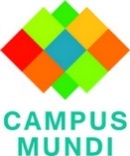 Name of the exchange studentField of studyHome UniversityErasmus code of the Home UniversityHost UniversityErasmus code of the Host UniversityFaculty/Departmenton (dd/mm/yyyy)Responsible person at the Host UniversityName:Name:Responsible person at the Host UniversityPosition:Position:Responsible person at the Host UniversityEmail address:Email address:DateStampSignatureStampon (dd/mm/yyyy)the academic Transcript of Records       is enclosed       is enclosedthe academic Transcript of Records       will be sent directly to the International Office of the Home  University       will be sent directly to the International Office of the Home  UniversityResponsible person at the Host UniversityName:Name:Responsible person at the Host UniversityPosition:Position:Responsible person at the Host UniversityEmail address:Email address:DateStampSignatureStamp